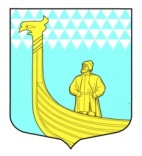   СОВЕТ ДЕПУТАТОВМУНИЦИПАЛЬНОГО ОБРАЗОВАНИЯВЫНДИНООСТРОВСКОЕ  СЕЛЬСКОЕ ПОСЕЛЕНИЕВОЛХОВСКОГО  МУНИЦИПАЛЬНОГО РАЙОНАЛЕНИНГРАДСКОЙ  ОБЛАСТИчетвертого  созываР Е Ш Е  Н И Еот  16 февраля  2022 года                                                                          № 6 Об отчете главы  администрации МО Вындиноостровское сельское поселение Волховского района Ленинградской области  о своей деятельности и деятельности администрации  за 2021 год и задачи органов местного самоуправления МО Вындиноостровское сельское поселение на 2022год» В соответствии с Федеральным законом Российской Федерации от 06.10.2003 № 131-ФЗ «Об общих принципах организации местного самоуправления в Российской Федерации»,  Уставом муниципального образования Вындиноостровское сельское поселение Волховского муниципального района Ленинградской области, заслушав и обсудив отчет главы  администрации МО Вындиноостровское сельское поселение  о своей деятельности и деятельности администрации за 2021 год и задачи органов местного самоуправления  Вындиноостровское сельское поселение на 2022 год», совет депутатов  Р Е Ш И Л:1. Принять к сведению отчет главы администрации муниципального образования Вындиноостровское сельское поселение Черемхиной Е.В. о результатах своей деятельности и деятельности администрации муниципального образования Вындиноостровское сельское поселение за 2021 год согласно приложения.2. Признать по результатам отчета деятельность главы администрации и администрации муниципального образования Вындиноостровское сельское поселение  за 2021 год удовлетворительной.3. Опубликовать настоящее решение в средствах массовой информации и разместить на официальном сайте муниципального образования.Глава муниципального образования                                          Э.С. Алексашкин 